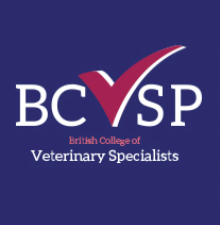 Trustee Elections 2018Candidate Name:Speciality:Current Post & Practice/institution:Age on 1/1/18 (years):Insert photo here:BCVSp role sought (delete as appropriate)Young members (Representation & Liaison)Paraclinical Disciplines (Representation & Liaison)Public Outreach LeadBrief career summary (approx. 200 words)Your vision for BCVSp & how you can contribute in this role (approx. 500 words)Please copy and paste your BCVSp personal profile link here. If you have not yet created one, go to https://yourvetspecialist.org/membership/Application Process & TimelinesPlease complete and email to editor@evj.co.uk together with a photograph in jpg format. A “head shot” is preferred.Closing date for election applications: 30 September.Election material will be posted on the BCVSp website shortly afterwardsElection voting online: 1 – 21 November 2017.Results confirmed by BCVSp trustees: 29 November 2017Initial trustee term 1/1/18 – 31/1/18; the elected trustees are expected to be willing to accept reappointment for two subsequent one-year termsTrustee teleconferences for 2018 are scheduled to be onNote members may also check your profile on the BCVSp website. If you want to update this, use your member log in and password (received when you set up your member account; a password reset function is available).Meetings Planned for 2018BCVSp Executive group*: every month; by teleconference, usually 4pm except when there are Trustee meetings, then 3.30 pm. 27 September 2017, 25 October 2017, 29 November 2017; 22 December 2017, 31 January 2018, 28 February 2018; 28 March 2018, 25 April 2018, 30 May 2018; 27 June 2018, 25 July 2018, 29 August 2018; 26 September 2018, 31 October 2018, 28 November 2018, 21 December 2018.* President, Secretary, Treasurer and Public Outreach Lead onlyBCVSp Trustees*: every 3rd month; by teleconference, 4pm.30 August 2017; 29 November 2017; 28 February 2018; 30 May 2018; 29 August 2018; 28 November 2018.* All trustees are asked to attend as many of these as possible.RCVS – BCVSp Joint Officers Meeting*, London, March date to be confirmed. *All trustees are asked to attend as many of these as possible